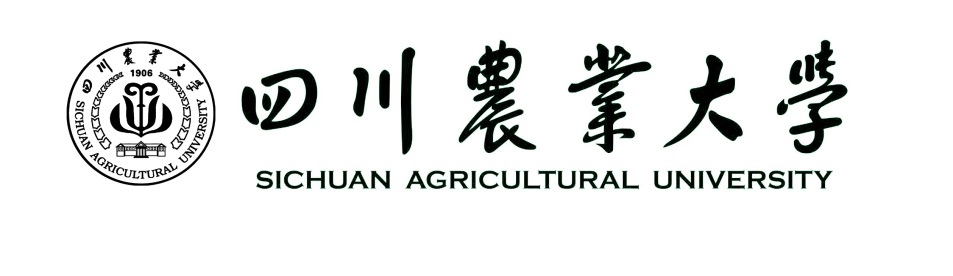 博（硕）士学位论文（标宋，一号字150%，字距5）论文题目（大黑体，二号字）年   月 （大黑体，三号字） 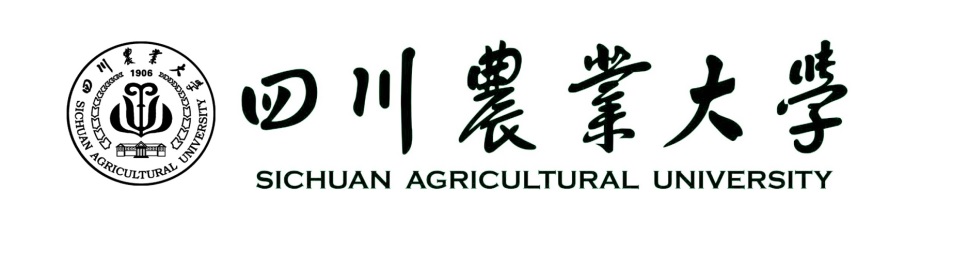 专业硕士学位论文（标宋，一号字150%，字距5）论文题目（大黑体，二号字）  年   月（大黑体，三号字）硕士学位论文（标宋，一号字150%，字距5）  年   月（大黑体，三号字）博士学位论文（标宋，一号字150%，字距5）  年   月（大黑体，三号字，居中）专业硕士学位论文（标宋，一号字150%，字距4）  年   月（大黑体，三号字）专业名称研究方向学位类别领域名称研究方向论文题目（大黑体，二号字，居中）（不改变行高和列宽，字数多时可适当位置断行后两行写完）姓名学号指导教师                教授        专业名称研究方向院所名称      学院或研究所全称      论文题目（大黑体，二号字，居中）（不改变行高和列宽，字数多时可适当位置断行后两行写完）姓名学号指导教师                教授        专业名称研究方向院所名称      学院或研究所全称      论文题目（大黑体，二号字，居中）（不改变行高和列宽，字数多时可适当位置断行后两行写完）姓名学号指导教师              教授                 校外导师              高级工程师                注明工作单位                      专业学位类别领域名称    如无，可删除此行                        研究方向院所名称    学院或研究所全称               